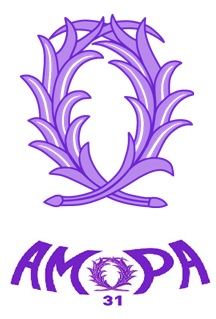   Association des Membres      de l’Ordre des Palmes              académiques       de la Haute-GaronneL’obtention de la Bourse est soumise à diverses conditions dont celle de l’obtention du     baccalauréat session Juillet 2022.IDENTITÉNom : …………………………………………Prénom(s) : ………………………………………….Date et ville de naissance : ……………………………………………………………………….Nationalité : ……………………………………………………………………………………………..Adresse : …………………………………………………………………………………………………..Code postal : ………………  Ville : …………………………………………………………………N° de téléphone portable : ……………………… Autre numéro : ……………………..                         E-mail : ……………………………………………………………………………………………………..LYCÉE fréquenté en 2021-2022Nom : ………………………………………………………………………………………………………Adresse : ………………………………………………………………………………………………….…………………………………………………………………………………………………………………Numéro de téléphone : …………………………………………………………………………SCOLARITÉ en 2021-2022 Baccalauréat préparé : ……………………………………………………………………………..Moyenne générale                du 1er trimestre : ………………………………du 2ème  trimestre :…………………………               ou du 1er semestre : ………………………..PROJET PROFESSIONNEL Domaine dans lequel vous souhaiteriez exercer votre profession de médecin : ………………………………………………………………………………………………………………………….. PÔLES D’INTÉRÊT Activités sportive, artistique, culturelle (Précisez laquelle ou lesquelles) : …………………………………………………………………………………………………………..………………………………………………………………………………………………………….………………………………………………………………………………………………………….………………………………………………………………………………………………………….………………………………………………………………………………………………………….Engagement associatif, humanitaire (Précisez le nom des associations et décrivez votre action au sein de l’association): …………………………………………………………………………………………………………..  …………………………………………………………………………………………………………..…………………………………………………………………………………………………………..…………………………………………………………………………………………………………..…………………………………………………………………………………………………………..…………………………………………………………………………………………………………..…………………………………………………………………………………………………………..Autre : …………………………………………………………………………………………………………..…………………………………………………………………………………………………………...…………………………………………………………………………………………………………………………………………………………………………………………………………………….………………………………………………………………………………………………………….………………………………………………………………………………………………………….………………………………………………………………………………………………………….………………………………………………………………………………………………………….LETTRE DE MOTIVATION manuscriteVous présenterez de manière détaillée votre projet d’études et votre projet professionnel et vous exposerez vos motivations, vos compétences et vos qualités humaines.……………………………………………………………………………………………………………………………………………………………………………………………………………………………………………………………………………………………………………………………………………………………………………………………………………………………………………………………………………………………………………………………………………………………………………………………………………………………………………………………………………………………………………………………………………………………………………………………………………………………………………………………………………………………………………………………………………………………………………………………………………………………………………………………………………………………………………………………………………………………………………………………………………………………………………………………………………………………………………………………………………………………………………………………………………………………………………………………………………………………………………………………………………………………………………………………………………………………………………………………………………………………………………………………………………………………………………………………………………………………………………………………………………………………………………………………………………………………………………………………………………………………………………………………………………………………………………………………………………………………………………………………………………………………………………………………………………………………………………………………………………………………………………………………………………………………………………………………………………………………………………………………………………………………………………………………………………………………………………………………………………………………………………………………………………………………………………………………………………………………………………………………………………………………………………………………………………………………………………………………………………………………………………………………………………………………………………………………………………………………………………………………………………………………………………………………………………………………………………………………………………………………………………………………………………………………………………………………………………………………………………………………………………………………………………………………………………………………………………………………………………………………………………………………………………………………………………………………………………………………………………………………………………………………………………………………………………………………………………………………………………………………………………………………………………………………………………………………………………………………………………………………………………………………………………………………………………………………………………………………………………………………………………………………………………………………………………………………………………………………………………………………………………………………………………………………………………………………………………………………………………………………………………………………………………………………………………………………………………………………………………………………………………………………………………………………………………………………………………………………………………………………………………………………………………………………………………………………………………………………………………………………………………………………………………………………………………………………………………………………………………………………………………………………………………………………………………………………………………………………………………………………………………………………………………………………………………………………………………………………………………………………………………………………………………………………………………………………………………………………………………………………………………………………………………………………………………………………………………………………………………………………………………………………………………………………………………………………………………………………………………………………………………………………………………………………………………………………………………………………………………………………………………………………………………………………………………………………………………………………………………………………………………………………………………………………………………………………………………………………………………………………………………………………………………………………………………………………………………………………………………………………………………………………………………………………………………………………………………………………………………………………………………………………………………………………………………………………………………………………………………………………………………………………………………………………………………………………………………………………………………………………………………………………………………………………………………………………………………………………………………………………………………………………………………………………………………………………………………………………………………………………………………………………………………………………………………………………………………………………………………………………………………………………………………………………………………………………………………………………………………………………………………………………………………………SITUATION DE LA FAMILLEVos parents (cochez la situation)Mariés :Concubins :Divorcés :Séparés :Veuf/ veuve :Mère élevant seule son ou ses enfant.s :Père élevant seul son ou ses enfant.s :Nombre de frères et sœurs vivant sous le même foyer : ……………………Votre place dans la fratrie : ………………………………………………………………Activités de votre mère Profession exercée : ……………………………………………………………………………………..Au foyerRetraitée : ……………………………………………………………………………………………………..Au chômage : ………………………………………………………………………………………………..Autre :…………………………………………………………………………………………………………..Propriétaire/ locataire (rayer la mention inutile)Activités de votre père Profession exercée :……………………………………………………………………………………Au foyerRetraitée depuis ………………………………………………………………………………………….Au chômage depuis :……………………………………………………………………………………..Autre : …………………………………………………………………………………………………………..Propriétaire/locataire (rayer la mention inutile) Vous vivez (cochez la réponse exacte)Chez vos deux parents :Chez votre mère :Chez votre père :Seul/e :Dans un foyer :Chez des amis :Avec votre compagne, votre compagnon :REVENUSVos revenus :Bénéficiez-vous d’une bourse ?  oui/non (rayez la mention inutile)Si oui, laquelle ?.....................................................................................Quel est son montant annuel ?.............................................................Pour l’année 2022-2023 avez-vous demandé une oui/non (rayez la mention inutile)Auprès de quel organisme ? (Cochez la mention exacte)CROUSBourse départementaleBourse régionaleAutres (Fondations, autres …précisez) : …………………………………Revenus de vos parents :Joindre les derniers avis d’imposition sur le revenu (photocopie de toutes les pages)Si vos parents sont séparés ou divorcés, joindre l’avis d’imposition de chacun des parents ) Pension alimentaire ? OUI/NON (entourez la réponse exacte) Si OUI, quel montant ? Photocopie de votre pièce d’identité (recto et verso)Photocopies des bulletins scolaires des 3 trimestres ou des 2 semestres de la classe de PremièrePhotocopie du relevé des notes des épreuves anticipées de PremièrePhotocopies des bulletins scolaires des 2 premiers trimestres ou du 1er semestre de TerminalePhotocopies du dernier avis d’imposition des deux parents ou de chacun des parentsPhotocopie de l’avis conditionnel d’attribution de Bourse du CROUSLettre de motivationTous les documents sont à ENVOYER par voie postale avant le 26 MAI 2022 le cachet de la poste faisant foi                                                                à l‘adresse :AMOPA 31 INSA 135 avenue de Rangueil31077 TOULOUSE cedex 04Pour tout complément d’information écrire à : webmaster@amopa31.netL’Association des Membres de l’Ordre des Palmes académiques de la Haute-Garonne s’engage  à ce que la collecte des données et le traitement des données personnelles que vous nous communiquerez soient conformes au Règlement Général sur la Protection de Données (RGPD)et  la loi Informatique et Libertés. Notre politique de gestion des données personnelles dans le cadre de la Bourse Louis LARENG est la suivante :1- Responsable de traitement AMOPA 31 INSA 135 route de Rangueil 31077  TOULOUSE cedex 04Adresse mail : webmaster@amopa31.net2- Utilisation des données personnelles- Traitement du dossier de candidature en vue de la sélection des lauréats- Gestion de votre dossier de boursier et de tutorat3- Base légale de l‘utilisation des données personnellesL’utilisation de vos données personnelles est basée sur votre consentement. En acceptant cette politique de gestion des données personnelles, vous consentez au traitement de vos données personnelles dans les conditions précitées.4- Recueil des donnéesIl s’agit uniquement des données personnelles que vous nous communiquez.5- Catégories de données personnelles recueilliesDonnées sur votre curriculum vitae et copie de relevés de notes Données et documents justificatifs concernant votre situation familiale et la situation financière de votre familleLettre de motivation6- Données sensiblesNous ne demandons pas de données sensibles.7- ConfidentialitéL’accès aux données personnelles est autorisé uniquement aux membres de l’AMOPA 31 et ponctuellement aux membres du jury lors de la sélection des lauréats.8- Durée de conservation des données Les données personnelles sont conservées pour la durée nécessaire aux finalités : sélection des lauréats suivi et aide des lauréats sélectionnés pendant leurs études avec une mise  à jour à chaque rentrée universitaire.Les données personnelles des candidats non retenus ne sont conservées que durant trois mois après la sélection des lauréats. 9- Transmission des données à un tiersLes données personnelles ne sont ni partagées ni revendues à qui que ce soit, ni sous-traitées.10- Exercice de vos droitsVous pouvez accéder aux données vous concernant, les rectifier, demander leur effacement, exercer votre droit à la limitation du traitement. Vous pouvez à tout moment retirer votre consentement au traitement de vos données.